27.04.2020 – 30.04.2020TEMAT TYGODNIA: CO TO ZNACZY BYĆ ODKRYWCĄ?30.04.2020 Czwartek:Barwy Ojczyste - Dzień Flagi (2 maja)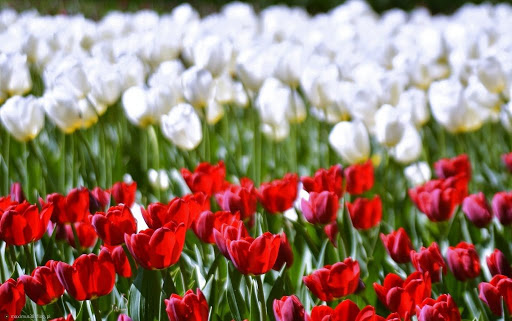 Dzień dobry Kochane „Tygryski” oraz Drodzy Rodzice!Zabawa ruchowa „Dotknij”.Dzieci bawią się przy piosence „Idziemy do ZOO”. Na przerwę w muzyce Rodzic, brat lub siostra wydaje polecenie, np. „Dotknij czegoś miękkiego”. Dzieci odszukują w domu miękkie przedmioty i dotykają ich. Następnie dorośli wydają kolejne polecenia: „Dotknij czegoś śliskiego (twardego, zimnego)”. Link do piosenki poniżej:https://www.youtube.com/watch?v=rXz-hKkUvoMCzynności higieniczne przy piosence ,,Szczotka pasta”. Utrwalanie zasad higieny oraz etapów mycia rąk.https://www.youtube.com/watch?v=xLdhe8s34hMDrogi Rodzicu, przeczytaj dziecku wiersz „Barwy ojczyste” Czesława Janczarskiego- prezentacja i nauka wiersza.„Barwy ojczyste”Powiewa flaga,
gdy wiatr się zerwie.
A na tej fladze
biel jest i czerwień.
czerwień to miłość,
biel-serce czyste.
Piękne są nasze
barwy ojczyste.Analiza treści wiersza – odpowiadanie na pytania:Jakie kolory są na fladze Polski?Co oznacza kolor biały?Co oznacza kolor czerwony?Jakie są nasze barwy ojczyste?Prezentacja flagi Polski.FLAGA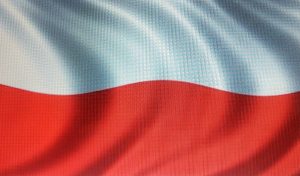 „Dlaczego trzeba szanować flagę?”. Ustalenie znaczenia flagi dla całego kraju i wszystkich obywateli. Globalne czytanie napisu.flaga biało-czerwona odróżnia Polaków od obywateli innych krajów,bywa wywieszona podczas ważnych świąt państwowych i przyjazdu ważnych gości,jest banderą na statku,jest symbolem dla sportowców na zawodach międzynarodowych,jest znakiem jakości na polskich produktach. „To flaga Polski”. Propozycja zabawy.Można polecić dziecku w trakcie dnia poszukać na opakowaniach produktów spożywczych, zabawek czy obuwia logo ze znakiem polskiej flagi. Niech od dziecka ma szacunek do wartości polskiego produktu. Ja znalazłam na cukrze pudrze.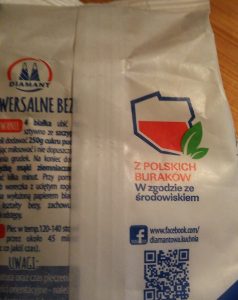 „Licz kroki”- zabawa ruchowa na wzór dyktanda matematycznego.Proszę dziecku zaznaczyć punkt na podłodze np. klockiem. Następnie podawać komendy  typu:idź dwa kroki do przodu,zrób trzy kroki w lewo,cztery kroki do tyłu,podskocz cztery kroki w prawo itd.Dobrze, jeśli dziecko ukończy swoją zabawę ponownie w punkcie wyjścia.„Flaga Polski”- zabawa plastyczno-techniczna. Proszę dziecku przeczytać instrukcję wykonania flagi. Potrzebujemy: białą kartkę z bloku technicznego oraz czerwoną. Spróbuj zaznaczyć na czerwonej kartce wzdłuż krótszego boku połowę kartki z obu stron. Przyłóż linijkę, by zaznaczyć ołówkiem linię wzdłuż dłuższego boku. Starannie wytnij po śladzie. Teraz prostokątny czerwony pasek naklej delikatnie na dolną część białej kartki z jednej i drugiej strony. Twoja flaga jest gotowa. Jeśli masz patyczek do szaszłyków, najlepiej dwa sklej je ze sobą taśmą klejącą i nałóż go wzdłuż krótszej linii, posmaruj klejem, a następnie zagnij około 1 cm brzegu flagi. Przejedź delikatnie opuszkami palców, by klej przytwierdził się do patyczka.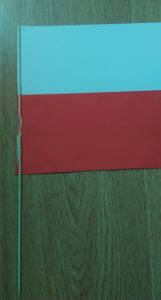 Moi Drodzy w maju będziemy obchodzić narodowe święta. Liczymy, że pamiętacie z zeszłego roku ważne dla nas Polaków daty. Przypominam: 1 maja Święto Pracy2 maja Święto Flagi3 maja Uchwalenie KonstytucjiDo flagi należy mieć szacunek, to nasza duma narodowa. Nigdy nie może leżeć na podłodze czy być pobrudzona. Wykonana przez Was praca z pewnością ozdobi niejedno okno i nie tylko.ALFABET - Litera Ś - polskie litery abecadło dla dzieci po polsku. Bajka edukacyjna.https://www.youtube.com/watch?v=nOAo-cLXf1g&fbclid=IwAR2isVmwxoxQHJZvaK1HDdfBbbL-RZtPoAx4WgQz_tC87v7asbN0tpu9_T4 „Kolorowanka litera Ś” – utrwalanie obrazu graficznego litery.Który ślimak znajdzie drogę do kapusty – karta pracy labirynt.Rysuj po śladzie – karta pracy spirala.W ramach omawianego tematu zachęcamy do wykonania z dzieckiem kart pracy„Dzieciaki w akcji część 4 – karty pracy dla pięciolatka” – ćwiczenie do wykonania ze strony 60,68.